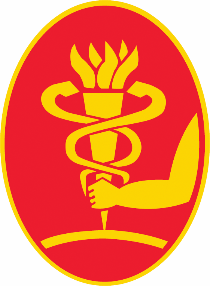  ACTACC & SCTS Joint Study Day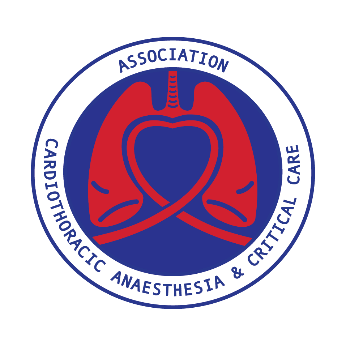 Royal Society of Medicine, LondonMonday 6th November 2023THORACIC PROGRAMMEGUY WHITTLE AUDITORIUM 08:00 – 09:00	Registration Opens, Refreshments & Trade Exhibition09.00 – 10.30 	SESSION 1 | CHANGING LANDSCAPE TO CANCER TREATMENTChaired by Mark Steven and Ralitsa Baranowski09:00 – 09:20	Frailty in Thoracic surgical patients		Jugdeep Dhesi 09:20 - 09:40	Neoadjuvant chemotherapy; an oncology perspective for lung cancer management		Samreen Ahmed 09:40 – 10:00 	Surgical implications of neoadjuvant chemotherapy		Tim Batchelor 10:00 – 10:20	Outcomes/ GIRFT update		Doug West 10:20 – 10:30	Questions10.30 – 11.00 	Refreshments, Trade Exhibition & Networking with SCTS Attendees		Posters will be on display in the Max Rayne Foyer 11.00 – 12.30 	SESSION 2 | THORACIC SERVICE DEVELOPMENTChaired by Sajith Kumar and Aman Coonar11:00 – 11:30 	Starting, maintaining and growing a Thoracic Robotic Programme: The Glasgow Experience	Jennifer Whiteley	11:30 – 12:00	Workforce; Training, recruitment and retention			Simon Gardner 		Mark Jones12:00 – 12:20	The Dream team debate‘This house believes it is optimal to deliver thoracic care in a stand-alone thoracic unit rather than a combined cardiothoracic unit’For;		Matt Molyneux 		Jakub KadlecAgainst;	Jonathan Kendall 		David Healy12:20 – 12:30	Questions12.30 – 13.30	Lunch, Trade Exhibition & Networking with SCTS Attendee		Posters will be on display in the Max Rayne Foyer 13.30 – 15.00 	SESSION 3 | PERI-OPERATIVE BONDINGChaired by Jonathan Kendall and Mathew Thomas13:30 – 14:00 	Shared management of complex airways		Maninder Kalkat and Sajith Kumar 14:00 – 14:30	LVRS; 1 year on from commissioning		Sri Rathinam and Sameer HannaJumma 14:30 – 15:00	RATS 10 Tips for performing lobectomy		Sasha Stamenkovic and Selina Ho15.00 – 15.30 	Refreshments, Trade Exhibition & Networking with SCTS AttendeesPosters will be on display in the Max Rayne Foyer 15.30 – 17.00 	SESSION 4 | PAIN MANAGEMENTChaired by Matthew Molyneux and Jennifer Whiteley15:30 – 16:00	Surgical Stabilisation of Rib Fractures for non-flail chest; Yes or No?		John Edwards 16:00 – 16:20 	Regional analgesia; current evidence and update		Cheng Ong 16:20 – 16:40	Cryotherapy; one centres experience		Benjamin Waterhouse 16:40- 17:00	QuestionsClose Meeting 